PRICE QUOTATION FORMQuoted rates must be exclusive of all taxes, since UNFPA is exempt from taxes. Note: You may add as many lines as required.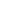 I hereby certify that the company mentioned above, which I am duly authorized to sign for, has reviewed RFQ UNFPA/MDA/RFQ/2022/012 including all annexes, amendments to the RFQ document (if applicable) and the responses provided by UNFPA on clarification questions from the prospective service providers.  Further, the company accepts the General Conditions of Contract for UNFPA and we will abide by this quotation until it expires. Name of Bidder:Date of the quotation:Click here to enter a date.Request for quotation Nº:UNFPA/MDA/RFQ/2022/012Currency of quotation :USDDelivery charges based on the following 2010 Incoterm: Choose an item.Validity of quotation:(The quotation must be valid for a period of at least 3 months after the submission deadlineValidity of quotation:(The quotation must be valid for a period of at least 3 months after the submission deadlineItemDescriptionUnit of measure (ex. day, hour, person etc.)QuantityUnit rate, USDSub-total, USDDeliverable 1: Organization of a press conference in the World Population Day contextDeliverable 1: Organization of a press conference in the World Population Day contextDeliverable 1: Organization of a press conference in the World Population Day contextDeliverable 1: Organization of a press conference in the World Population Day contextDeliverable 1: Organization of a press conference in the World Population Day contextDeliverable 1: Organization of a press conference in the World Population Day context1.1Organization of a press conference on July 11 in the World Population Day context - approximately 1-hour duration, NBS conference room;1.2Ensure logistics for the offline event: audiovisual services (PA system with wireless microphones), printed name tags for the speakers, jars of water and cups for each table;1.3Audio equipment for simultaneous translation  ensure translations as well as on LIVE translation on social media channels etc.; 1.41 stationary microphone per 2 attendees for total 50 expected participants;1.550 headphones;1.6One boot for 2 translators;1.73 mobile microphones;1.8Ensure all logistical arrangements and visual elements for LIVE broadcasting of the event on social media channels, including on Privesc.EU, including frame (in ZOOM style/format), background, nametags, live broadcasting, ensure Ro-En-Ro translations as well as on LIVE translation on social media channels etc.; 1.9Interpretation: Simultaneous interpretation from Romanian and Russian into English and vice-versa, rental of the equipment if necessary;1.10Media report for the event developed;1.11Catering for offline events: 1 coffee break per event that will include a buffet with snack choices, including a vegetarian option, tea, coffee, soft drinks and water for up to 50people.Total Deliverable 1Total Deliverable 1Total Deliverable 1Total Deliverable 1Total Deliverable 1Deliverable 2: Organization of two online events as a follow up of the press conferenceDeliverable 2: Organization of two online events as a follow up of the press conferenceDeliverable 2: Organization of two online events as a follow up of the press conferenceDeliverable 2: Organization of two online events as a follow up of the press conferenceDeliverable 2: Organization of two online events as a follow up of the press conferenceDeliverable 2: Organization of two online events as a follow up of the press conference2.1Ensure all logistical arrangements and visual elements for the online format events (approximately 2-hour duration), including ZOOM link, ZOOM frame, ZOOM background, nametags, live broadcasting, moderator - representative of the National Bureau of Statistics, 2.2 Provide secured Zoom link for the meeting; 2.3 Ensure translation of the event - Romanian-English-Russian and vice versa; 2.4Facilitate transmission and broadcasting of the videos during the event;Total Deliverable 2Total Deliverable 2Total Deliverable 2Total Deliverable 2Total Deliverable 2Deliverable 3: Development of visibility materialsDeliverable 3: Development of visibility materialsDeliverable 3: Development of visibility materialsDeliverable 3: Development of visibility materialsDeliverable 3: Development of visibility materialsDeliverable 3: Development of visibility materials3.1Bambus pens with metallic elementQuantity: 1003.2Folder A4 format with pocket in front Imprint area: logos of the project Quantity: 1003.3Bloknotes with spiral, A5 format Imprint area: logos of the projectQuantity: 100Total Deliverable 3Total Deliverable 3Total Deliverable 3Total Deliverable 3Total Deliverable 3Total Contract PriceTotal Contract PriceTotal Contract PriceTotal Contract PriceTotal Contract PriceClick here to enter a date.Name and titleDate and placeDate and place